Результати навчання: Знати сутність та наукові пояснення девіантної поведінки; вміти вимірювати рівні девіантності та оперувати відповідною соціальною статистикою; мати навички ідентифікації, опису та складання соціальних портретів різних категорій девіантів (РН-13).ТЕМИ ЩО РОЗГЛЯДАЮТЬСЯРозділ 1.ЗЛОЧИННІСТЬ У СУСПІЛЬСТВІ ТА НАУЦІТема 1.Злочин як соціальний феномен.Е. Дюркгайм про злочинність як соціальний факт: усталена статистика, вплив на індивідуальну і масову свідомість, зв'язок з базовими соціальними інституціями (право, мораль, релігія). Культура, цивілізація і заборонені дії (червоні лінії), що засуджуються мораллю, а держава визначає їх як злочинні дії. Криміналізація і декриміналізація – органічна складова соціальної еволюції. Злочинне як форма соціального і альтернативний шлях соціальної адаптації. Боротьба зі злочинністю, покарання злочинців – функція держави. Юридична дефініція злочину (ст. 11 КК України). Соціологічне трактування злочину. Інституційний підхід до розуміння сутності злочину. Тема 2.Злочинність та основні види злочинівЮридичне поняття злочинності як сукупності злочинів, що відбулися на певній території за проміжок часу. Соціологічний погляд на злочинність як на специфічний соціальний підпростір і кримінально-правове поле. Основні властивості й агенти кримінально-правового поля: злочинець, потерпіла сторона, свідок, правоохоронець. Юридичні класифікації злочинів. Типологія злочинності за критерієм складу злочину. Типи злочину за критерієм тяжкості (згідно КК України). Кримінолого-соціологічні типології за системою критеріїв, які відображають соціальні ознаки злочинців та злочинів. Загальнокримінальна злочинність. Насильницькі злочини (вбивства, нанесення тілесних ушкоджень, зґвалтування, сімейне насильство та його види). Корисливо-насильницькі злочини: пограбування та розбійні напади. Корисливі злочини: крадіжки та шахрайства. Хуліганські дії. Соціальна небезпека т. зв. «привілейованої» злочинності. Економічна, «білокомерцева», посадова злочинність. Корупція, її форми, масштаби й небезпечні наслідки для суспільства. Особливо небезпечні масові злочини проти інституту людини.  Тероризм: історія, форми, суспільна небезпека. Злочини проти миру, людства і людяності. Державна зрада і колабораціонізм. Військові злочини. Тема 3.Наукове вивчення злочину, злочинності та злочинців.Міждисциплінарний характер наукового вивчення злочинного: дисципліни кримінально-правового циклу (кримінальне право, кримінологія, оперативно-розшукова діяльність); медико-біологічні дисципліни (кримінальна антропологія, кримінальна сексологія); кримінальна психологія; соціологія злочинності; віктимологія; пенологія та пенітенціарна соціологія. Етапи розвитку науки про злочинність: зародження позитивного наукового знання про злочинність в ХІХ ст.: 1) поява кримінальної статистики і статистичного методу вивчення злочинності, 2) позитивна школа в науці кримінального права. Розвиток кримінології та суміжних наукових дисциплін в ХХ-ХХІ ст. Класичні теорії, що пояснюють феномен злочинного. Теорія природженого злочинця Ч. Ломброзо; теорія виродження й поганої спадковості М. Нордау; біологічний напрям в кримінології ХХ ст. – теорії зайвої хромосоми, біохімічне (гормональне) пояснення надмірної агресивності та садистичних нахилів. Психоаналітичне  потрактування злочинної поведінки. Тема 4.Соціологічні теорії злочинності.Теорія факторів. Основні соціальні причини злочинності. Трансмісійні теорії злочинності. Теорія диференційованої асоціації Е. Сазерленда. Теорія структурної напруги Мертона – Коена.  Культурологічні теорії. Теорії, що пояснюють злочинність неповнолітніх. Радикальна кримінологія й звинувачення на адресу «буржуазної держави». Теорія конструювання злочинності. Основні напрями емпіричних досліджень злочинності у ХХ – ХХІ ст. Тема 5.Соціум злочинців.Соціум злочинців як специфічна соціальна група. Питання визначення обсягу соціуму злочинців. Теорія обсягу соціуму злочинців Дм. Лі. Структурні характеристики соціуму злочинців. Типи злочинців. Поняття криміногенної особистості. Професійна злочинність – ядро соціуму злочинців. Основні кримінальні спеціальності та спеціалізації.Тема 6. Ієрархія соціуму злочинців.Історичний аспект виникнення ієрархії у соціумі злочинців. Феномен «злодіїв у законі», їх роль в тюремному соціумі та у цивільному суспільстві. Традиція набуття статусу «злодія у законі» або т.зв. «коронування». Інститути соціуму злочинців, які впроваджують «злодії у законі»: злодійська сходка, створення чорних кас або т.зв. «общаків»  Основні статуси та ролі у соціумі злочинців. Законодавство України стосовно юридичної відповідальності за поширення кримінальних традицій.Тема 7.Кримінальна субкультураЯвище кримінальної субкультури: сутність, функції, розповсюдженість. «Закони» й регулятори злочинного світу. Основні норми «злодійського закону». Кримінальний сленг, його походження, структура, функції. Наукове вивчення кримінального сленгу. Кримінальний фольклор, «блатна» пісня та їх роль в кримінальному середовищі. Кримінальне тату, тематика, значення символів. Еволюція кримінальної субкультури у сучасному світі.Тема 8.Організована злочинністьОзнаки й суспільна небезпека організованої злочинності. Типи кримінальних груп. Групи нижчого рівня як не тривкі й не структуровані об’єднання злочинців. Групи середнього рівня та їх поширеність в сучасній Україні. Бандформування. Війна й бандитський рух. Кримінальні організації, кримінальні співтовариства. Ознаки мафії.  Внутрішній лад мафії (на прикладі Сицилійської мафії).Тема 8.Мафії світуМафії світу та їх архетипічні основи: Коза Ностра у США, кокаїнова мафія в країнах Латинської Америки, китайські тріади, японські борекудан (якудзі), російська організована злочинність. Спільне й особливе в діяльності й законах мафій світу. Кримінальна революція і організована злочинність в Україні. Чи можливе кримінальне суспільство? Розділ 2.МЕДІЙНІ ОБРАЗИ ЗЛОЧИНІВ ТА ЗЛОЧИНЦІВТема 9.Роль мас-медіа як транслятора інформації про злочинність та злочинців.Чому суспільство є чутливим до теми злочинності? Злочинність і проблема соціальної безпеки. Острах злочинності й потреба володіти інформацією про криміногенну ситуацію. Роль і функції мас-медіа як транслятора кримінальної інформації. Задоволення соціального запиту щодо стану кримінальної ситуації, характеру загроз та можливих ризиків. Алармістська функція. Просвітницька функція щодо світу злочинного, нормативної і злочинної поведінки. Досугово-рекреаційна функція. Маркетингова функція в системі медіа проектів й медіа-бізнесу. Основні етапи розвитку тематики злочинності в роботі мас-медіа.  Епоха «паперового» контенту: кримінальний жанр в газетах, журналах, таблоїдах, коміксах ХІХ – ХХ ст. Епоха електронних мас-медіа: кримінальна тематика на радіо і телебаченні. Новітня епоха комунікаційних технологій й скасування технічних обмежень у медійному просторі. Тема 10.Вплив кримінальних повідомлень на реципієнтів.Дискусія щодо впливу кримінальних новин і художніх творів з кримінальної тематики на суспільство. Дослідження кримінологів щодо впливу мас-медіа на криміногенну ситуацію. Проблема героїзації злочинців у масовій свідомості та розповсюдження елементів кримінальної субкультури через медіа. Теорія драматизації зла Ф. Таненбаума. Поняття й сутність «медійного образу злочинності». Дослідження щодо впливу кримінальних сюжетів на дітей та молодь. Відповідальність мас-медіа та журналістів, що звертаються до кримінальної тематики, перед суспільством. Роль мас-медіа у профілактиці злочинності. Корупція у медіа-бізнесі, проблема «джинси» в українських мас-медіа.Тема 11.Кримінальна журналістика.Кримінальна журналістика як галузь журналістики і спеціалізація журналістської діяльності. Завдання і функції кримінальної журналістики. Професійні вимоги до журналістів, що спеціалізуються на кримінальному жанрі. Основні напрями кримінальної журналістики – інформування громадськості, проведення незалежного розслідування, аналіз криміногенної ситуації, контроль за діяльністю правоохоронних органів. Жанри кримінальної журналістики: кримінальний репортаж; огляд кримінальних подій; ведення постійної рубрики на кримінальну тематику; підготовка тематичних статей, есе; публікація матеріалів незалежного розслідування або оприлюднення альтернативних версій події; зйомки фільма-розслідування. Причини популярності кримінальної журналістики. Розвиток кримінальної журналістики на найбільш резонансних злочинах в історії: вбивства національних лідерів, висвітлення воєнних злочинів та терористичних атак.Тема 12.Кримінальний репортаж.Кримінальний репортаж як професія або журналістська спеціалізація. Специфіка кримінального репортажу та його різновиди. Репортаж з місця кримінальної події. Комунікація з представниками правоохоронних органів. Структура правоохоронних органів, які займаються оперативно-розшуковою діяльністю, кримінальними розслідуваннями й відправленням кримінального правосуддя. Інтерв’ю з представниками правоохоронних органів. Основні етапи кримінального процесу та їх висвітлення у мас-медіа. Репортаж з судових установ. Репортажі з місць позбавлення волі. Проблематика прав людини в діяльності правоохоронних органів. Особливості висвітлення окремих видів злочинів: злочини на ґрунті ненависті, злочини «честі», сексуальні злочини. Тема 13.Кримінальна аналітика. Кримінальна аналітика як мистецтво й навички поглибленого вивчення криміногенної ситуації, причин та обставин скоєння злочинів. Цілі й завдання кримінальної аналітики. Типові напрями кримінальної аналітики. Основні методи й джерела кримінальної інформації. Методи аналізу кримінальної статистики. Основні показники кримінальної статистики. Використання даних кримінологічних досліджень, наукових звітів та публікацій. Робота журналіста з експертами в області кримінології, розшукової та слідчої діяльності. Представлення звітів, висновків, аналітичних матеріалів. Тема 14.Журналістське кримінальне розслідування.Чому журналісти  вдаються до незалежних розслідувань кримінальних подій? Сутність, цілі й зовнішні обставини незалежного розслідування. Етапи журналістського кримінального розслідування. Цілі й завдання журналістського розслідування. Специфіка розслідування загальнокримінальних й економічних злочинів. Джерела інформації в процесі журналістського розслідування. Побудова робочих версій на шляху розслідування. Пошук мотивів вчинення злочину. Пошук доказів, слідів, свідків. Основні джерела інформації щодо кримінальної події. Інтерв’ю зі свідками події. Взаємодія з представниками правоохоронних органів. Інсайд в державних і недержавних структурах, дотичних до скоєння або розслідування злочину. Харасмент як предмет журналістського розслідування на прикладі справи Гарві Вайнштайна. Тема 15.Деонтологічні аспекти кримінальної журналістики.Свобода слова і соціальні обмеження в діяльності журналіста. Правові підстави свободи слова і вільної журналістики. Конвенція про захист прав людини і основоположних свобод, Конституція України, Закони України «Про інформацію», «Про друковані засоби масової інформації (пресу) в Україні», «Про телебачення та радіомовлення», «Про державну підтримку засобів масової інформації та соціальний захист журналістів» як регулятори діяльності журналістів, що висвітлюють кримінальну тематику. Основні принципи інформування населення про кримінальні події, кримінальні процеси та кримінальне правосуддя. Чи можна використовувати кримінальну журналістику як інструмент політичної боротьби? Чи існує кримінальна або моральна відповідальність за наклеп та образу з боку мас-медіа? Сутність медіа-корупції. Особливості висвітлювання злочинів на ґрунті ненависті, сексуальних злочинів, фактів сімейного насильства. Роль мас-медіа в тоталітарних державах як інструмента розпалювання ворожнечі на прикладі подій 1930-х рр. у нацистській Німеччині (події довкола «кришталевої ночі») та в колишньому СРСР (істерія довкола політичних процесів та боротьби з «ворогами народу». Роль журналіста у висвітлювання складних кримінальних процесів, де злочин скоєно в умовах неочевидності й ведеться суспільна дискусія стосовно винуватості осіб. Приклад Володимира Короленка як журналіста сумління, його позиція в справі Бейліса. Тема 16.Безпекова складова журналістської діяльності.Загрози та ризики, що чатують журналіста-розслідувача з кримінальної тематики. Джерела й суб’єкти небезпеки. Історичні приклади насильства стосовно журналістів. Справа Гонгадзе. Принципи та правила безпеки журналістської діяльності.МЕТОДИ ТА ФОРМИ НАВЧАННЯЛекції – викладення теоретичного матеріалу лектором згідно навчальної програми і розподілу годин поміж темами. Використовуються різні інтерактивні форми активізації аудиторії та відеопрезентації вербальної інформації. Лектор має власний конспект, що відображає основний зміст теми, студенти занотовують нову інформацію у власні конспекти.Практичні заняття – проводяться у формі семінарських занять або практикуму. Для семінарських занять студенти опрацьовують лекційний матеріал, готують виступи з використанням навчальної і наукової літератури, виступають з рефератами та есе. Лектор оцінює активність студентів впродовж семінару за прийнятою шкалою оцінок в балах. Практикум передбачає виконання у присутності викладача самостійного завдання, розв’язання задачі або написання есе та обговорення обраних алгоритмів та отриманих результатів. Практична робота оцінюється викладачем. Семінарські заняття і практикуми можуть бути побудовані у формі ділової гри або дискусії.Написання реферату – вид самостійної роботи, що виконується студентом поза аудиторними годинами. Студент вільно обирає тематику з числа тем, які пропонуються планами семінарських занять, або узгоджує з викладачем ініціативну тематику. Наступним кроком студент здійснює бібліографічний пошук, використовуючи бібліотечні фонди або інтернет-ресурси. Також складає план реферату або ставить питання, на які треба отримати аргументовану відповідь. Опанувавши джерела за темою (не менше трьох), студент реферує зміст наукових джерел таким чином, аби розкрити зміст питань або дати відповідь на поставлені питання. Обсяг реферату – до 10 стандартних сторінок, набраних на комп’ютері або написаних власноруч. Реферат оформлюється згідно існуючому в університеті стандарту. Реферат зачитується або його основний зміст доповідається у вільній формі на семінарському занятті, і студент отримує оцінку від викладача.Індивідуальне завдання – вид самостійної роботи поза аудиторними годинами, коли студент, використовуючи лекційний матеріал та додаткові джерела знань, розробляє тему, практичного спрямування. Це може бути розробка певної методики, створення програми соціологічного дослідження або розробка інструментарію.Курсова робота – окремий вид самостійної роботи. Розглядається як студентська дослідницька робота за обраною темою, що базується на роботі з літературними джерелами. Може розглядатися як перший етап до написання магістерської дипломної роботи.МЕТОДИ КОНТРОЛЮПоточний контроль проводиться за результатами роботи студентів на семінарських заняттях, методом оцінювання контрольних робіт, шляхом оцінювання рефератів, індивідуальних завдань, ведення конспектів лекцій.Контроль на семінарських заняттях – оцінювання виступів студентів, відповідей на питання поставлені викладачем, оцінювання внеску окремих студентів у групову роботу, наприклад, активність в діловій грі.Контрольна робота – вид поточного контролю знань студентів, який має на меті виявити рівень знань студентів та практичні навички, що отримані за пройденим матеріалом. Дата проведення контрольної роботи доводиться до студентів і призначається по завершенню вивчення одного або кількох змістових модулів. Питання або практичні завдання готує викладач, що веде практичні заняття, вони узгоджуються з лекційними питаннями і тематикою семінарських занять. Завдання можуть передбачати творчу роботу, відповідь на проблемне питання тощо. Контрольна робота виконується у письмовій формі в присутності викладача, оцінюється за прийнятою шкалою і оцінка може використовувати викладачем для підрахунку кумулятивного балу за підсумками вивчення дисципліни.Перевірка лекційного конспекту – проводиться в рамках практичного заняття, присутність на лекції і ведення конспекту може оцінюватися в балах та враховуватися у кумулятивній оцінці.Індивідуальні завдання, реферати, есе – оцінюються викладачем або за результатами доповіді на практичному занятті або окремо за наданим текстом.Підсумковий контроль здійснюється шляхом складання іспиту (письмово або усно) за питаннями екзаменаційних білетів. Оцінка у балах, що отримана за іспит, додається до суми  балів, отриманих за поточну роботу.Екзамен – письмова або усна відповідь на питання, що містяться в екзаменаційному білеті. Питання екзаменаційних білетів можуть доводитися до студентів заздалегідь. Екзаменаційні білети готує лектор, вони затверджуються на засіданні кафедри і підписуються завідувачем кафедри. Екзаменатора призначає завідувач кафедри. Він має оцінити якість відповіді студента за прийнятою шкалою академічних оцінок.Контрольні питання з курсу до екзамену:Теорія злочинності Еміля Дюркгайма.Яким чином злочин і злочинність пов’язані з культурою та цивілізацією?Боротьба зі злочинністю як функція держави.Соціальний і юридичний зміст процесів криміналізації та декриміналізації.Юридичне поняття злочину. Об’єктивна й суб’єктивна складові злочину.Соціологічний погляд на злочин. Інституційний підхід до розуміння злочину.Поняття злочинності. Основні показники злочинності.Наука про злочинність: історія, завдання, міждисциплінарний характер.Кримінально-статистичний напрям як історично перший науковий підхід до вивчення феномену злочинності. Кримінологічні ідеї А. Кетлє.Біологічний напрям вивчення злочинної поведінки: позивна школа в науці кримінального права (ідеї Ч. Ломброзо й Е. Феррі).Біологічні концепції злочину й злочинності ХХ ст. та їх критика.Теорія диференційованої асоціації Е. Сазерленда.Теорія структурної напруги Мертона – Коена.Культурологічний підхід до злочинності.Теорія стигматизації та її вплив на ювенальне правосуддя.Чому існує суспільний запит на кримінальні новини й сюжети в мас-медіа?Функції мас-медіа у просторі кримінальної інформації.Основні етапи розвитку тематики злочинності у мас-медіа.Яким чином найвідоміші злочини минулого (вбивства президентів Америки, справа Джека-Різника тощо) змінювали характер подачі кримінальної інформації?Теорія драматизації зла Френка Танненбаума.Дискусія довкола впливів кримінальних сюжетів ЗМІ на громадську свідомість.Чи провокують кримінальні новини зростання рівня злочинності?Типологія злочинності за нормами та змістом КК України.Кримінолого-соціологічні критерії типології злочинності та основні кластери масиву злочинів.Загальнокримінальна злочинність: основні типи й види злочинів.Економічна злочинність та її суспільна небезпека.Корупційні й посадові злочини та їх суспільна небезпека.Воєнні злочини (військові злочини, проти миру й людства): історія поява нових складів злочинів у ХХ ст.Поняття й структура соціуму злочинців.Професійна злочинність й професійні злочинці: соціальний портрет.Поняття кримінальної кар’єри та кримінальної особистості.Кримінальна субкультура: історія виникнення, основні елементи, відображення мас-медіа.Ієрархія та відносини у світі злочинців. Угруповання «злодіїв у законі» в Україні і на пострадянському просторі.«Закони» злочинного світу: «злодійський закон», «тюремний закон», «поняття».Кримінальні групи і організована злочинність: специфіка злочинної діяльності і суспільна небезпека.Кримінальна журналістика: загальна характеристика, основні жанри.Кримінальний репортаж: специфіка журналістського жанру. Постаті й особливості професійної діяльності видатних кримінальних репортерів минулого – В. Гіляровського і В. Михневича.Репортаж з місця кримінальної події.Кримінальний процес: етапи, статуси учасників, джерела інформації для роботи журналіста.Судовий репортаж: мистецтво отримання інформації.Професійні вимоги до журналістів, що ведуть кримінальний репортаж.Кримінальна аналітика та розслідування кримінальних подій: спільне і відмінне.Методи кримінальної аналітики, які доступні в журналістській праці.Сутність, об’єктивні причини й внутрішні мотиви журналістського розслідування.Історія (основні етапи) журналістських розслідувань кримінального спрямування.Приклади вдалих журналістських розслідувань та причини їх успіху. Вотергейтська справа.Основні етапи журналістського кримінального розслідування.Джерела інформації для журналістського розслідування.Особливості журналістського кримінального розслідування стосовно загальнокримінальних й економічних злочинів.Труднощі, перепони на шляху журналістського кримінального розслідування й критерій його успіху.Робота журналіста з експертами, кримінологами, фахівцями з розшуку у процесі власного розслідування тощо.Правові підстави здійснення професійної діяльності журналістами, що висвітлюють кримінальну тематику.Деонтологічні аспекти кримінальної журналістики.Медіа-корупція, «джинса» і як їх уникати.Специфіка висвітлення матеріалів стосовно злочинів ненависті.Особливості журналістської роботи щодо сексуальних злочинів.Висвітлення фактів сімейного насильства в мас-медіа.В. Короленко як зразок журналістського сумління у висвітленні кримінальних процесів (справа Бейліса).Загрози і ризики, пов’язані з кримінальною журналістикою (на прикладі українських подій, справа Г. Гонгадзе).РОЗПОДІЛ БАЛІВ, ЯКІ ОТРИМУЮТЬ СТУДЕНТИ Таблиця 1. – Розподіл балів для оцінювання успішності студента для іспитуТаблиця 2. – Шкала оцінювання знань та умінь: національна та ЕСТSЛІТЕРАТУРАОсновна літератураГилинский Я. Криминология. Курс лекций. – СПб., 2002.Рущенко І.П. Соціологія злочинності. – Харків, 2001.Кримінальний кодекс України. URL https://zakon.rada.gov.ua/laws/show/2001-05#TextЭггигтон Б. Рекомендации начинающим журналистам, освещающим криминальную хронику. М.: Yong, 2012. Беата Бєль, Олександр Бурмагін, Томаш Патора, Олег Хоменок. Посібник з журналістських розслідувань. Теорія та практика. – Київ, 2013. – 190 c.ДопоміжнаАлександров Ю.К. Очерки криминальной субкультуры. – М., 2002.Антонян Ю.М., Кудрявцев В.Н., Эминов В.Е.  Личность преступника. – СП., 2004.Бартол К. Психология криминального поведения. – СПб., 2004.Бачинин В.А. Основы социологии права и преступности. – СПб., 2001.Ворошилов В.В. Журналистика. [Электронный ресурс]: Twirpx.com. СПб., 2000. 108 с.
URL: http://www.twirpx.com/file/176165Долгина, Е. С. Криминальная журналистика: теоретический аспект / Е. С. Долгина, М. Ю. Ситникова. // Молодой ученый. — 2015. — № 7 (87). — С. 1111-1114. — URL: https://moluch.ru/archive/87/16892/Доможиров В.И. Формирование концепции освещения криминальнойтемы в средствах массовой информации. [Электронный ресурс]. Журналистика и массовые коммуникации. М., 2014. URL: http://elar.urfu.ru/bitstream/10995/19075/1/iurp-2011-95-05.pdfДубягина О.П.,  Дубягина Ю.П.,  Смирнов Г.Ф. Культ тату (криминальная и художественная татуировка). – М., 2003.Ефимова Е.С. Современная тюрьма: Быт, традиции и фольклор. – М., 2004.Журналистское расследование. История метода и современная практика / Под общей редакцией А.Д. Константинова. [Электронный ресурс]: Пиши и продавай! СПб., М., 2003. URL: http://www.textfighter.org/text14/53.php. Кримінальна журналістика. Вибрані лекції Ольги Порфімович. – К., 2009. Криминальная хроника и судебный репортаж / авт.@сост. Г.Ю. Арапова, С.И. Кузеванова, М.А. Ледовских. — М.: Элиткомстар, 2007. — 128 с.Опришко Л., Панкратова Л. Основи судової журналістики. Посібник. – К., 2016. – 152 с.Порфімович О. Л. Кримінальна журналістика: теоретичні засади експериментальних підходів з визначення впливу медіа насильства на аудиторію ЗМІ. Частина перша. / О. Л. Порфімович // Психолінгвістика. - 2014. - Вип. 15. - С. 310-317. - Режим доступу: http://nbuv.gov.ua/UJRN/psling_2014_15_26.Рущенко И.П. «Криминальная революция» как социетальный фактор // Социология: теория, методология, маркетинг. – 2008. – №3.Рущенко І.П. Від «кримінальної революції» до «кримінального суспільства» // Социология: теория, методология, маркетинг. – 2014 [Электронный ресурс] Люди делятся опытом. М., 2002.Тертычный А.А. Расследовательская журналистика. [Электронный курс]: Evartist. М., 2002. URL: http://evartist.narod.ru/text9/27.htm.Шнайдер Г.Й. Криминология: Пер. с нем. / Под общ. ред. и с предисл. Л.О. Иванова. – М., 1994Шум Ю.А. Журналистское расследование: от теории к практике. URL: http://opyt.t30p.ru/post/Alexandra_Ford-Zhurnalistskoe-rassledovanie-otteorii-k-praktikeShum-Yu.aspx.. – №2.Шур Э.М. Наше преступное общество (социальные и правовые источники преступности в Америке) / С пред. и под ред. В.Н. Кудрявцева: Пер. с англ. – М., 1977.Typewriter Guerillas: Closeups of 20 Top Investigative Reporters, by J.C. Behrens (paperback) 1977.Raising Hell: Straight Talk with Investigative Journalists, by Ron Chepesiuk, Haney Howell, and Edward Lee (paperback) 1997Investigative Reporting: A Study in Technique (Journalism Media Manual), by David Spark, (paperback) 1999.Tell Me No Lies: Investigative Journalism That Changed the World, John Pilger, ed. (paperback) 2005.Troublemakers: The Best of South Africa's Investigative Journalism. — Auckland Park, South Africa : Jacana Media, 2010. ПОСИЛАННЯ НА ІНФОРМАЦІЙНІ РЕСУРСИ В ІНТЕРНЕТІ, ВІДЕО-ЛЕКЦІЇ, ІНШЕ МЕТОДИЧНЕ ЗАБЕЗПЕЧЕННЯhttps://court.gov.ua/fair/ - Судова влада в Україні / Стан розгляду справ.https://nabu.gov.ua - Національне антикорупційне бюро України.https://4vlada.com/index.php/investigations - Четверта влада / Розслідування.https://bihus.info – Антикорупційні журналістські розслідування.https://www.youtube.com/channel/UCkUe2e1YuRtBRRaP2XTupwg - Бігус-інфо Ютюб канал.https://redpost.com.ua/news/crime/ - Криминальніе новости Харькова.https://www.facebook.com/kharkov.criminalnuy/ - Харьков криминальный.https://kriminal.net.ua/news/ukraina/harkov-i-oblast - Новости криминала / Харьков.https://m.redpost.com.ua/news/crime/index.page2.html - Криминал и происшествия.https://34.ua/ru/kriminalnye-novosti_t220 - Кримінальні новини.https://data.gov.ua/dataset/8b9b1677-2407-454a-bfa7-76eb638c0ea1 - Портал відкритих данихhttps://focus.ua/ukraine/449216-v_2019_godu_v_ukraine_zafiksirovano_1428_ubiistv_samyi_nizkii_uroven_za_gody_nezavisimosti - кримінальна статистика за 2019 р.https://svoboda.ua/category/bez-rubriki/ - Свобода ua / Криминал.http://www.crimeinfo.net/sitemenu.aspx?P=index&ID=646 – Crime Stoppers.https://www.cps.gov.uk/crime-info - Crime-info.https://old.gp.gov.ua/ua/statinfo.html - Генеральна прокуратура України / Статистична Інформація Про Стан Злочинності Та Результати Прокурорсько-Слідчої Діяльності.https://rpr.org.ua/wp-content/uploads/2019/09/1568808134cplr.-report-on-criminal-statistics-in-ukraine.pdf - Кримінальна статистика в Україні.https://www.facebook.com/butusov.yuriy - Блог Юрія Бутусова.https://censor.net – Цензор НЕТ / Новини України.https://kriminal.ictv.ua/video-2/ - Надзвичайні Новини з К. Стогнієм / Усі випуски.https://www.radiosvoboda.org/z/17092 - СХЕМИ - програма журналістських розслідувань.СТРУКТУРНО-ЛОГІЧНА СХЕМА ВИВЧЕННЯ НАВЧАЛЬНОЇ ДИСЦИПЛІНИТаблиця 4. – Перелік дисциплін Провідний лектор: професор Рущенко І.П.		__________________(посада, звання, ПІБ)				(підпис)КРИМІНОЛОГІЯ МАС-МЕДІА СИЛАБУСКРИМІНОЛОГІЯ МАС-МЕДІА СИЛАБУСКРИМІНОЛОГІЯ МАС-МЕДІА СИЛАБУСКРИМІНОЛОГІЯ МАС-МЕДІА СИЛАБУСКРИМІНОЛОГІЯ МАС-МЕДІА СИЛАБУСКРИМІНОЛОГІЯ МАС-МЕДІА СИЛАБУСКРИМІНОЛОГІЯ МАС-МЕДІА СИЛАБУСКРИМІНОЛОГІЯ МАС-МЕДІА СИЛАБУСКРИМІНОЛОГІЯ МАС-МЕДІА СИЛАБУСКРИМІНОЛОГІЯ МАС-МЕДІА СИЛАБУСКРИМІНОЛОГІЯ МАС-МЕДІА СИЛАБУСКРИМІНОЛОГІЯ МАС-МЕДІА СИЛАБУСКРИМІНОЛОГІЯ МАС-МЕДІА СИЛАБУСКРИМІНОЛОГІЯ МАС-МЕДІА СИЛАБУСШифр і назва спеціальностіШифр і назва спеціальностіШифр і назва спеціальності054 – Соціологія054 – Соціологія054 – СоціологіяІнститут / факультетІнститут / факультетІнститут / факультетФакультет соціально-гуманітарних технологійФакультет соціально-гуманітарних технологійФакультет соціально-гуманітарних технологійФакультет соціально-гуманітарних технологійФакультет соціально-гуманітарних технологійНазва програмиНазва програмиНазва програмиСоціологія управлінняСоціологія управлінняСоціологія управлінняКафедраКафедраКафедраСоціології і публічного управлінняСоціології і публічного управлінняСоціології і публічного управлінняСоціології і публічного управлінняСоціології і публічного управлінняТип програмиТип програмиТип програмиОсвітньо-професійнаОсвітньо-професійнаОсвітньо-професійнаМова навчанняМова навчанняМова навчанняУкраїнська Українська Українська Українська Українська ВикладачВикладачВикладачВикладачВикладачВикладачВикладачВикладачВикладачВикладачВикладачВикладачВикладачВикладачІгор Рущенко, Ihor.Rushchenko@khpi.edu.ua Ігор Рущенко, Ihor.Rushchenko@khpi.edu.ua Ігор Рущенко, Ihor.Rushchenko@khpi.edu.ua Ігор Рущенко, Ihor.Rushchenko@khpi.edu.ua Ігор Рущенко, Ihor.Rushchenko@khpi.edu.ua Ігор Рущенко, Ihor.Rushchenko@khpi.edu.ua Ігор Рущенко, Ihor.Rushchenko@khpi.edu.ua 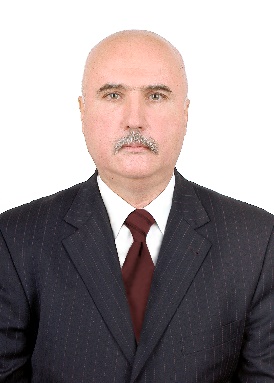 Доктор соціологічних наук, професор кафедри соціології і публічного управління (НТУ «ХПІ»)Автор близько 200 наукових і навчально-методичних публікацій. Провідна лекторка з курсів: «Основи медіаграмотності та інформаційні війни», «Кримінологія мас-медіа», «Теоретична соціологія», «Методологія та методи роботи з персоналом», «Кадри і безпека організацій».Доктор соціологічних наук, професор кафедри соціології і публічного управління (НТУ «ХПІ»)Автор близько 200 наукових і навчально-методичних публікацій. Провідна лекторка з курсів: «Основи медіаграмотності та інформаційні війни», «Кримінологія мас-медіа», «Теоретична соціологія», «Методологія та методи роботи з персоналом», «Кадри і безпека організацій».Доктор соціологічних наук, професор кафедри соціології і публічного управління (НТУ «ХПІ»)Автор близько 200 наукових і навчально-методичних публікацій. Провідна лекторка з курсів: «Основи медіаграмотності та інформаційні війни», «Кримінологія мас-медіа», «Теоретична соціологія», «Методологія та методи роботи з персоналом», «Кадри і безпека організацій».Доктор соціологічних наук, професор кафедри соціології і публічного управління (НТУ «ХПІ»)Автор близько 200 наукових і навчально-методичних публікацій. Провідна лекторка з курсів: «Основи медіаграмотності та інформаційні війни», «Кримінологія мас-медіа», «Теоретична соціологія», «Методологія та методи роботи з персоналом», «Кадри і безпека організацій».Доктор соціологічних наук, професор кафедри соціології і публічного управління (НТУ «ХПІ»)Автор близько 200 наукових і навчально-методичних публікацій. Провідна лекторка з курсів: «Основи медіаграмотності та інформаційні війни», «Кримінологія мас-медіа», «Теоретична соціологія», «Методологія та методи роботи з персоналом», «Кадри і безпека організацій».Доктор соціологічних наук, професор кафедри соціології і публічного управління (НТУ «ХПІ»)Автор близько 200 наукових і навчально-методичних публікацій. Провідна лекторка з курсів: «Основи медіаграмотності та інформаційні війни», «Кримінологія мас-медіа», «Теоретична соціологія», «Методологія та методи роботи з персоналом», «Кадри і безпека організацій».Доктор соціологічних наук, професор кафедри соціології і публічного управління (НТУ «ХПІ»)Автор близько 200 наукових і навчально-методичних публікацій. Провідна лекторка з курсів: «Основи медіаграмотності та інформаційні війни», «Кримінологія мас-медіа», «Теоретична соціологія», «Методологія та методи роботи з персоналом», «Кадри і безпека організацій».Доктор соціологічних наук, професор кафедри соціології і публічного управління (НТУ «ХПІ»)Автор близько 200 наукових і навчально-методичних публікацій. Провідна лекторка з курсів: «Основи медіаграмотності та інформаційні війни», «Кримінологія мас-медіа», «Теоретична соціологія», «Методологія та методи роботи з персоналом», «Кадри і безпека організацій».Доктор соціологічних наук, професор кафедри соціології і публічного управління (НТУ «ХПІ»)Автор близько 200 наукових і навчально-методичних публікацій. Провідна лекторка з курсів: «Основи медіаграмотності та інформаційні війни», «Кримінологія мас-медіа», «Теоретична соціологія», «Методологія та методи роботи з персоналом», «Кадри і безпека організацій».Доктор соціологічних наук, професор кафедри соціології і публічного управління (НТУ «ХПІ»)Автор близько 200 наукових і навчально-методичних публікацій. Провідна лекторка з курсів: «Основи медіаграмотності та інформаційні війни», «Кримінологія мас-медіа», «Теоретична соціологія», «Методологія та методи роботи з персоналом», «Кадри і безпека організацій».Доктор соціологічних наук, професор кафедри соціології і публічного управління (НТУ «ХПІ»)Автор близько 200 наукових і навчально-методичних публікацій. Провідна лекторка з курсів: «Основи медіаграмотності та інформаційні війни», «Кримінологія мас-медіа», «Теоретична соціологія», «Методологія та методи роботи з персоналом», «Кадри і безпека організацій».Доктор соціологічних наук, професор кафедри соціології і публічного управління (НТУ «ХПІ»)Автор близько 200 наукових і навчально-методичних публікацій. Провідна лекторка з курсів: «Основи медіаграмотності та інформаційні війни», «Кримінологія мас-медіа», «Теоретична соціологія», «Методологія та методи роботи з персоналом», «Кадри і безпека організацій».Загальна інформація про курсЗагальна інформація про курсЗагальна інформація про курсЗагальна інформація про курсЗагальна інформація про курсЗагальна інформація про курсЗагальна інформація про курсЗагальна інформація про курсЗагальна інформація про курсЗагальна інформація про курсЗагальна інформація про курсЗагальна інформація про курсЗагальна інформація про курсЗагальна інформація про курсАнотаціяАнотаціяКурс розрахований на студентів-соціологів, які мають бажання поглибити свої знання про соціальний світ шляхом опанування основ кримінології та специфічної галузі науки про злочинність на зламі медіалогії, теорії масових комунікацій і кримінології. Актуальність курсу полягає в тому, що сучасна злочинність опановує віртуальний простір, отже, виникають нові загрози та ризики. Важливим феноменом сучасності є рефлексія криміногенної ситуації засобами мас-медіа. Це породило жанр кримінальної журналістики, кримінальних розслідувань, які привертають значну увагу громадськості і мають вплив на соціум. Отже, курс має значно розширити уявлення студентів про сучасний світ. Практичним результатом має бути щеплення основ безпечної поведінки у цифровому соціумі.Курс розрахований на студентів-соціологів, які мають бажання поглибити свої знання про соціальний світ шляхом опанування основ кримінології та специфічної галузі науки про злочинність на зламі медіалогії, теорії масових комунікацій і кримінології. Актуальність курсу полягає в тому, що сучасна злочинність опановує віртуальний простір, отже, виникають нові загрози та ризики. Важливим феноменом сучасності є рефлексія криміногенної ситуації засобами мас-медіа. Це породило жанр кримінальної журналістики, кримінальних розслідувань, які привертають значну увагу громадськості і мають вплив на соціум. Отже, курс має значно розширити уявлення студентів про сучасний світ. Практичним результатом має бути щеплення основ безпечної поведінки у цифровому соціумі.Курс розрахований на студентів-соціологів, які мають бажання поглибити свої знання про соціальний світ шляхом опанування основ кримінології та специфічної галузі науки про злочинність на зламі медіалогії, теорії масових комунікацій і кримінології. Актуальність курсу полягає в тому, що сучасна злочинність опановує віртуальний простір, отже, виникають нові загрози та ризики. Важливим феноменом сучасності є рефлексія криміногенної ситуації засобами мас-медіа. Це породило жанр кримінальної журналістики, кримінальних розслідувань, які привертають значну увагу громадськості і мають вплив на соціум. Отже, курс має значно розширити уявлення студентів про сучасний світ. Практичним результатом має бути щеплення основ безпечної поведінки у цифровому соціумі.Курс розрахований на студентів-соціологів, які мають бажання поглибити свої знання про соціальний світ шляхом опанування основ кримінології та специфічної галузі науки про злочинність на зламі медіалогії, теорії масових комунікацій і кримінології. Актуальність курсу полягає в тому, що сучасна злочинність опановує віртуальний простір, отже, виникають нові загрози та ризики. Важливим феноменом сучасності є рефлексія криміногенної ситуації засобами мас-медіа. Це породило жанр кримінальної журналістики, кримінальних розслідувань, які привертають значну увагу громадськості і мають вплив на соціум. Отже, курс має значно розширити уявлення студентів про сучасний світ. Практичним результатом має бути щеплення основ безпечної поведінки у цифровому соціумі.Курс розрахований на студентів-соціологів, які мають бажання поглибити свої знання про соціальний світ шляхом опанування основ кримінології та специфічної галузі науки про злочинність на зламі медіалогії, теорії масових комунікацій і кримінології. Актуальність курсу полягає в тому, що сучасна злочинність опановує віртуальний простір, отже, виникають нові загрози та ризики. Важливим феноменом сучасності є рефлексія криміногенної ситуації засобами мас-медіа. Це породило жанр кримінальної журналістики, кримінальних розслідувань, які привертають значну увагу громадськості і мають вплив на соціум. Отже, курс має значно розширити уявлення студентів про сучасний світ. Практичним результатом має бути щеплення основ безпечної поведінки у цифровому соціумі.Курс розрахований на студентів-соціологів, які мають бажання поглибити свої знання про соціальний світ шляхом опанування основ кримінології та специфічної галузі науки про злочинність на зламі медіалогії, теорії масових комунікацій і кримінології. Актуальність курсу полягає в тому, що сучасна злочинність опановує віртуальний простір, отже, виникають нові загрози та ризики. Важливим феноменом сучасності є рефлексія криміногенної ситуації засобами мас-медіа. Це породило жанр кримінальної журналістики, кримінальних розслідувань, які привертають значну увагу громадськості і мають вплив на соціум. Отже, курс має значно розширити уявлення студентів про сучасний світ. Практичним результатом має бути щеплення основ безпечної поведінки у цифровому соціумі.Курс розрахований на студентів-соціологів, які мають бажання поглибити свої знання про соціальний світ шляхом опанування основ кримінології та специфічної галузі науки про злочинність на зламі медіалогії, теорії масових комунікацій і кримінології. Актуальність курсу полягає в тому, що сучасна злочинність опановує віртуальний простір, отже, виникають нові загрози та ризики. Важливим феноменом сучасності є рефлексія криміногенної ситуації засобами мас-медіа. Це породило жанр кримінальної журналістики, кримінальних розслідувань, які привертають значну увагу громадськості і мають вплив на соціум. Отже, курс має значно розширити уявлення студентів про сучасний світ. Практичним результатом має бути щеплення основ безпечної поведінки у цифровому соціумі.Курс розрахований на студентів-соціологів, які мають бажання поглибити свої знання про соціальний світ шляхом опанування основ кримінології та специфічної галузі науки про злочинність на зламі медіалогії, теорії масових комунікацій і кримінології. Актуальність курсу полягає в тому, що сучасна злочинність опановує віртуальний простір, отже, виникають нові загрози та ризики. Важливим феноменом сучасності є рефлексія криміногенної ситуації засобами мас-медіа. Це породило жанр кримінальної журналістики, кримінальних розслідувань, які привертають значну увагу громадськості і мають вплив на соціум. Отже, курс має значно розширити уявлення студентів про сучасний світ. Практичним результатом має бути щеплення основ безпечної поведінки у цифровому соціумі.Курс розрахований на студентів-соціологів, які мають бажання поглибити свої знання про соціальний світ шляхом опанування основ кримінології та специфічної галузі науки про злочинність на зламі медіалогії, теорії масових комунікацій і кримінології. Актуальність курсу полягає в тому, що сучасна злочинність опановує віртуальний простір, отже, виникають нові загрози та ризики. Важливим феноменом сучасності є рефлексія криміногенної ситуації засобами мас-медіа. Це породило жанр кримінальної журналістики, кримінальних розслідувань, які привертають значну увагу громадськості і мають вплив на соціум. Отже, курс має значно розширити уявлення студентів про сучасний світ. Практичним результатом має бути щеплення основ безпечної поведінки у цифровому соціумі.Курс розрахований на студентів-соціологів, які мають бажання поглибити свої знання про соціальний світ шляхом опанування основ кримінології та специфічної галузі науки про злочинність на зламі медіалогії, теорії масових комунікацій і кримінології. Актуальність курсу полягає в тому, що сучасна злочинність опановує віртуальний простір, отже, виникають нові загрози та ризики. Важливим феноменом сучасності є рефлексія криміногенної ситуації засобами мас-медіа. Це породило жанр кримінальної журналістики, кримінальних розслідувань, які привертають значну увагу громадськості і мають вплив на соціум. Отже, курс має значно розширити уявлення студентів про сучасний світ. Практичним результатом має бути щеплення основ безпечної поведінки у цифровому соціумі.Курс розрахований на студентів-соціологів, які мають бажання поглибити свої знання про соціальний світ шляхом опанування основ кримінології та специфічної галузі науки про злочинність на зламі медіалогії, теорії масових комунікацій і кримінології. Актуальність курсу полягає в тому, що сучасна злочинність опановує віртуальний простір, отже, виникають нові загрози та ризики. Важливим феноменом сучасності є рефлексія криміногенної ситуації засобами мас-медіа. Це породило жанр кримінальної журналістики, кримінальних розслідувань, які привертають значну увагу громадськості і мають вплив на соціум. Отже, курс має значно розширити уявлення студентів про сучасний світ. Практичним результатом має бути щеплення основ безпечної поведінки у цифровому соціумі.Курс розрахований на студентів-соціологів, які мають бажання поглибити свої знання про соціальний світ шляхом опанування основ кримінології та специфічної галузі науки про злочинність на зламі медіалогії, теорії масових комунікацій і кримінології. Актуальність курсу полягає в тому, що сучасна злочинність опановує віртуальний простір, отже, виникають нові загрози та ризики. Важливим феноменом сучасності є рефлексія криміногенної ситуації засобами мас-медіа. Це породило жанр кримінальної журналістики, кримінальних розслідувань, які привертають значну увагу громадськості і мають вплив на соціум. Отже, курс має значно розширити уявлення студентів про сучасний світ. Практичним результатом має бути щеплення основ безпечної поведінки у цифровому соціумі.Цілі курсуЦілі курсуФормування у студентів знань з основ кримінології, а також уявлення щодо специфіки комунікації мас-медіа з населенням у галузі трансляції інформації стосовно кримінальних подій, світу злочинів та злочинців, а також щеплення базових знань щодо кримінальної журналістики.Формування у студентів знань з основ кримінології, а також уявлення щодо специфіки комунікації мас-медіа з населенням у галузі трансляції інформації стосовно кримінальних подій, світу злочинів та злочинців, а також щеплення базових знань щодо кримінальної журналістики.Формування у студентів знань з основ кримінології, а також уявлення щодо специфіки комунікації мас-медіа з населенням у галузі трансляції інформації стосовно кримінальних подій, світу злочинів та злочинців, а також щеплення базових знань щодо кримінальної журналістики.Формування у студентів знань з основ кримінології, а також уявлення щодо специфіки комунікації мас-медіа з населенням у галузі трансляції інформації стосовно кримінальних подій, світу злочинів та злочинців, а також щеплення базових знань щодо кримінальної журналістики.Формування у студентів знань з основ кримінології, а також уявлення щодо специфіки комунікації мас-медіа з населенням у галузі трансляції інформації стосовно кримінальних подій, світу злочинів та злочинців, а також щеплення базових знань щодо кримінальної журналістики.Формування у студентів знань з основ кримінології, а також уявлення щодо специфіки комунікації мас-медіа з населенням у галузі трансляції інформації стосовно кримінальних подій, світу злочинів та злочинців, а також щеплення базових знань щодо кримінальної журналістики.Формування у студентів знань з основ кримінології, а також уявлення щодо специфіки комунікації мас-медіа з населенням у галузі трансляції інформації стосовно кримінальних подій, світу злочинів та злочинців, а також щеплення базових знань щодо кримінальної журналістики.Формування у студентів знань з основ кримінології, а також уявлення щодо специфіки комунікації мас-медіа з населенням у галузі трансляції інформації стосовно кримінальних подій, світу злочинів та злочинців, а також щеплення базових знань щодо кримінальної журналістики.Формування у студентів знань з основ кримінології, а також уявлення щодо специфіки комунікації мас-медіа з населенням у галузі трансляції інформації стосовно кримінальних подій, світу злочинів та злочинців, а також щеплення базових знань щодо кримінальної журналістики.Формування у студентів знань з основ кримінології, а також уявлення щодо специфіки комунікації мас-медіа з населенням у галузі трансляції інформації стосовно кримінальних подій, світу злочинів та злочинців, а також щеплення базових знань щодо кримінальної журналістики.Формування у студентів знань з основ кримінології, а також уявлення щодо специфіки комунікації мас-медіа з населенням у галузі трансляції інформації стосовно кримінальних подій, світу злочинів та злочинців, а також щеплення базових знань щодо кримінальної журналістики.Формування у студентів знань з основ кримінології, а також уявлення щодо специфіки комунікації мас-медіа з населенням у галузі трансляції інформації стосовно кримінальних подій, світу злочинів та злочинців, а також щеплення базових знань щодо кримінальної журналістики.Формат Формат Лекції, практичні заняття, консультації. Підсумковий контроль –  залік. Лекції, практичні заняття, консультації. Підсумковий контроль –  залік. Лекції, практичні заняття, консультації. Підсумковий контроль –  залік. Лекції, практичні заняття, консультації. Підсумковий контроль –  залік. Лекції, практичні заняття, консультації. Підсумковий контроль –  залік. Лекції, практичні заняття, консультації. Підсумковий контроль –  залік. Лекції, практичні заняття, консультації. Підсумковий контроль –  залік. Лекції, практичні заняття, консультації. Підсумковий контроль –  залік. Лекції, практичні заняття, консультації. Підсумковий контроль –  залік. Лекції, практичні заняття, консультації. Підсумковий контроль –  залік. Лекції, практичні заняття, консультації. Підсумковий контроль –  залік. Лекції, практичні заняття, консультації. Підсумковий контроль –  залік. СеместрСеместр555555555555Обсяг (кредити) / Тип курсу3 / Вибірковий 3 / Вибірковий 3 / Вибірковий Лекції (години)323232Практичні заняття (години)Практичні заняття (години)16Самостійна робота (години)42Програмні компетентностіПрограмні компетентності•	Здатність використовувати інформаційні та комунікаційні технології (ЗК-9). •	Здатність ідентифікувати соціально-небезпечні явища та процеси і вміти розробляти соціальні технології, спрямовані на підтримку соціальної безпеки (ФК-9).•	Здатність використовувати інформаційні та комунікаційні технології (ЗК-9). •	Здатність ідентифікувати соціально-небезпечні явища та процеси і вміти розробляти соціальні технології, спрямовані на підтримку соціальної безпеки (ФК-9).•	Здатність використовувати інформаційні та комунікаційні технології (ЗК-9). •	Здатність ідентифікувати соціально-небезпечні явища та процеси і вміти розробляти соціальні технології, спрямовані на підтримку соціальної безпеки (ФК-9).•	Здатність використовувати інформаційні та комунікаційні технології (ЗК-9). •	Здатність ідентифікувати соціально-небезпечні явища та процеси і вміти розробляти соціальні технології, спрямовані на підтримку соціальної безпеки (ФК-9).•	Здатність використовувати інформаційні та комунікаційні технології (ЗК-9). •	Здатність ідентифікувати соціально-небезпечні явища та процеси і вміти розробляти соціальні технології, спрямовані на підтримку соціальної безпеки (ФК-9).•	Здатність використовувати інформаційні та комунікаційні технології (ЗК-9). •	Здатність ідентифікувати соціально-небезпечні явища та процеси і вміти розробляти соціальні технології, спрямовані на підтримку соціальної безпеки (ФК-9).•	Здатність використовувати інформаційні та комунікаційні технології (ЗК-9). •	Здатність ідентифікувати соціально-небезпечні явища та процеси і вміти розробляти соціальні технології, спрямовані на підтримку соціальної безпеки (ФК-9).•	Здатність використовувати інформаційні та комунікаційні технології (ЗК-9). •	Здатність ідентифікувати соціально-небезпечні явища та процеси і вміти розробляти соціальні технології, спрямовані на підтримку соціальної безпеки (ФК-9).•	Здатність використовувати інформаційні та комунікаційні технології (ЗК-9). •	Здатність ідентифікувати соціально-небезпечні явища та процеси і вміти розробляти соціальні технології, спрямовані на підтримку соціальної безпеки (ФК-9).•	Здатність використовувати інформаційні та комунікаційні технології (ЗК-9). •	Здатність ідентифікувати соціально-небезпечні явища та процеси і вміти розробляти соціальні технології, спрямовані на підтримку соціальної безпеки (ФК-9).•	Здатність використовувати інформаційні та комунікаційні технології (ЗК-9). •	Здатність ідентифікувати соціально-небезпечні явища та процеси і вміти розробляти соціальні технології, спрямовані на підтримку соціальної безпеки (ФК-9).•	Здатність використовувати інформаційні та комунікаційні технології (ЗК-9). •	Здатність ідентифікувати соціально-небезпечні явища та процеси і вміти розробляти соціальні технології, спрямовані на підтримку соціальної безпеки (ФК-9).•	Здатність використовувати інформаційні та комунікаційні технології (ЗК-9). •	Здатність ідентифікувати соціально-небезпечні явища та процеси і вміти розробляти соціальні технології, спрямовані на підтримку соціальної безпеки (ФК-9).Контрольні роботиОцінки за роботу на семінарахКР (КП)РГЗІндивідуальні завданняРефератиІспитСума1025….…10550100РейтинговаОцінка, балиОцінка ЕСТS та її визначенняНаціональна  оцінкаКритерії оцінюванняКритерії оцінюванняРейтинговаОцінка, балиОцінка ЕСТS та її визначенняНаціональна  оцінкапозитивнінегативні1234590-100АВідмінно- Глибоке знання навчального матеріалу модуля, що містяться в основних і додаткових літературних джерелах;- вміння аналізувати явища, які вивчаються, в їхньому взаємозв’язку і розвитку;- вміння проводити теоретичні розрахунки;- відповіді на запитання чіткі, лаконічні, логічно послідовні;- вміння  вирішувати складні практичні задачі.Відповіді на запитання можуть  містити незначні неточності                82-89ВДобре- Глибокий рівень знань в обсязі обов’язкового матеріалу, що передбачений модулем;- вміння давати аргументовані відповіді на запитання і проводити теоретичні розрахунки;- вміння вирішувати складні практичні задачі.Відповіді на запитання містять певні неточності;75-81СДобре- Міцні знання матеріалу, що вивчається, та його практичного застосування;- вміння давати аргументовані відповіді на запитання і проводити теоретичні розрахунки;- вміння вирішувати практичні задачі.- невміння використовувати теоретичні знання для вирішення складних практичних задач.64-74DДЗадовільно- Знання основних фундаментальних положень матеріалу, що вивчається, та їх практичного застосування;- вміння вирішувати прості практичні задачі.Невміння давати аргументовані відповіді на запитання;- невміння аналізувати викладений матеріал і виконувати розрахунки;- невміння вирішувати складні практичні задачі. 60-63  ЕЗадовільно- Знання основних фундаментальних положень матеріалу модуля,- вміння вирішувати найпростіші практичні задачі.Незнання окремих (непринципових) питань з матеріалу модуля;- невміння послідовно і аргументовано висловлювати думку;- невміння застосовувати теоретичні положення при розв’язанні практичних задач35-59FХ(потрібне додаткове вивчення)НезадовільноДодаткове вивчення матеріалу модуля може бути виконане в терміни, що передбачені навчальним планом.Незнання основних фундаментальних положень навчального матеріалу модуля;- істотні помилки у відповідях на запитання;- невміння розв’язувати прості практичні задачі.1-34F(потрібне повторне вивчення)Незадовільно-- Повна відсутність знань значної частини навчального матеріалу модуля;- істотні помилки у відповідях на запитання;-незнання основних фундаментальних положень;- невміння орієнтуватися під час розв’язання  простих практичних задачВивчення цієї дисципліни безпосередньо спирається на:На результати вивчення цієї дисципліни безпосередньо спираються:Основи медіаграмотності та інформаційні війниСоціологія політикиСоціологія особистості та девіантної поведінки